‘Move more, eat well,’ small grants, 2019-20Application for revenue and capital fundingPlease refer to the Guidance Notes and complete this form in black inkA - The Organisation:A1. Name of OrganisationAddressPlease enter your Charity Number if applicableA2. Eligibility criteria: constitution and policiesPlease confirm you are able meet our eligibility criteria by providing (answer yes or no):Please confirm your organisation is:B - Organisation’s Bank Details:Account name:Bank/Building Society name and address:Sort code:						Account Number: How many people have to sign cheques or withdrawals from the account? C - Main contact for the purpose of this application (if different from that of the organisation):Name: Postal & Email Address:Position in organisation:Signed: 					         	    Date:D - Endorsements:D - INDEPENDENT REFEREE					Please ensure that the referee supports your request for funding and would be willing to be contacted to discuss the application further.E: Your organisation and proposalThis section is your opportunity to describe your organisation and the activities/service you propose. Note that, as described in questions text, your answers should reflect the specifications set out in the Guidance Notes.E1. What are the main aims of your organisation and what services and activities do you provide?E2. Please describe how you propose to use this money, with particular reference to how you will meet the following specifications described in the Guidance Notes.E3. What difference would this funding bring to your organisation, your members and your beneficiaries?Please estimate the total number of people who would benefit ifthis funding is approved.E4. Tell us how much is needed and give a breakdown of costs (include VAT where applicable)Quotations that have been used to calculate the costs MUST be enclosed.  Quotes for capital item expenditure must be included with your application.  Remember to include VAT where applicable.ChecklistPlease note: it is important that you read the guidance notes before you complete the application form.  Applications will not be considered for assessment unless all relevant documents are included and all instructions below have been completed.Please ensure that you have enclosed the following items with your application:Please send your completed application form, supporting material and checklist to: admin@c3sc.org.uk (subject ‘Move more, eat well’ small grants, 2020-21) or by post to:Anna Ros-Woudstra ‘Move more, eat well,’ small grants, 2020-21’Cardiff Third Sector CouncilThird Floor, Baltic HouseMount Stuart SquareCardiff CF10 5FH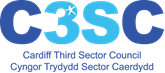 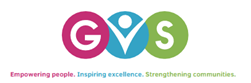 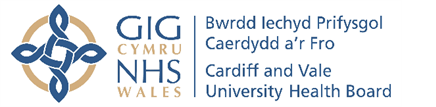 a constitution/set of rules/Memorandum & Articles of Associationan equality and diversity policy  relevant safeguarding policies (if the project involves working with vulnerable adults)relevant safeguarding policies (if the project involves working with vulnerable adults)a volunteering policyBased in or serving Cardiff and/or the Vale of GlamorganIndependent or properly constituted Self governingNon-profit distributing Non-party political Run by an unpaid committee Name:Address:Tel:Email:(Max 200 words)be for NEW services and/or activities in response to an identified need, either in a specific Cardiff or Vale community or Cardiff and/or Vale widedemonstrate they can use revenue funding or capital to deliver innovative services or activities which will improve health in Cardiff and/or the Vale of Glamorgan through increasing healthy eating or physical activity demonstrate how they will address the needs of /barriers faced by a specific group or groups in relation to physical activity and healthy eating which the proposal will demonstrate they can begin the process of delivering activities from 31 March 2020propose activity/ies that last no longer than three months, with grant money spent within this timedescribe how they will measure success and commit to reporting on the service/activities for which the money was used by 31 July 2020   (Please continue on another sheet if required) (Max 500 words)demonstrate clearly what benefits the funding will bring to their organisation/members/beneficiaries  (Max 500 words)provide fully itemised revenue costs where these are included in the proposal, including any staff costs, hourly rate, day to day running costs, rent, utilities, venue hire etc.  provide quotes, including VAT where applicable, where any capital costs are included in the proposalprovide fully itemised revenue costs where these are included in the proposal, including any staff costs, hourly rate, day to day running costs, rent, utilities, venue hire etc.  provide quotes, including VAT where applicable, where any capital costs are included in the proposalItemAmount££££££££££££Total amount applied for:£An acceptable governing document, eg constitution, Memorandum and Articles of Association, which is signedAn acceptable governing document, eg constitution, Memorandum and Articles of Association, which is signedA copy of the most recent bank statement in the name of the organisation applying for the grantA copy of the most recent bank statement in the name of the organisation applying for the grantYour Equality & Diversity PolicyYour Equality & Diversity PolicyRelevant safeguarding policies if the project involves working with vulnerable adults.A set of your most recent financial accounts on request, signed as being audited, or independently inspected (according to the level of income and expenditure), orA set of your most recent financial accounts on request, signed as being audited, or independently inspected (according to the level of income and expenditure), orA set of your most recent financial accounts on request, signed as being audited, or independently inspected (according to the level of income and expenditure), orIn the case of recently formed organisations, they should be able to provide a forecast of income and expenditure for the next yearIn the case of recently formed organisations, they should be able to provide a forecast of income and expenditure for the next yearCopies of all estimates/quotations used to work out the costsPlease also confirm you have made a copy of this application form for your recordsPlease also confirm you have made a copy of this application form for your records